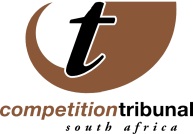 CONFIDENTIALITY UNDERTAKINGI, 							 the Case Manager in the matter below hereby confirm that: This is the final public version of the order & reasons and it does not contain any information that was claimed confidential by the parties or a third party in a Form CC7 or during the hearing of the matter and can be posted on the Tribunal website:CASE MATRIX FOR WEBSITE POSTING:Case Manager: ______________________		_ Date: 					TO BE COMPLETED BY REGISTRY:Received by:							
Date Received by Registry: _______________________		___
Date Posted on the website: 						CASE NUMBERCONFIDENTIAL VERSION ISSUEDPUBLIC VERSION ISSUED/PARTIES CONFIRMED PUBLIC VERSIONDecision Rating:Industry/Sector:Relevant Product Market:Keywords: